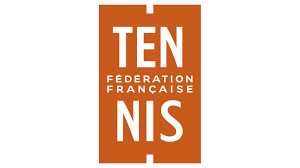 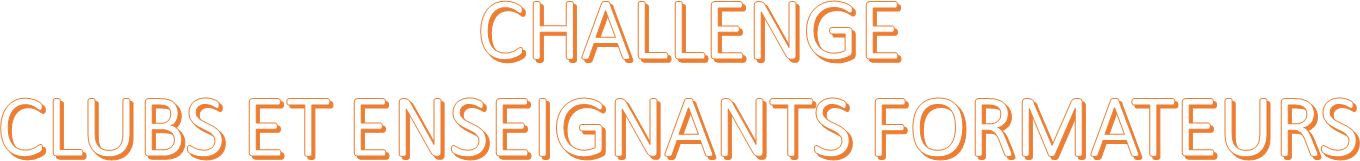 Ce programme concerne les enfants de 10 ans et moins (nés en 2014 et après)Année sportive 2024SommaireJeunes suivis par l’Equipe technique régionaleDiagnostic sur la formation 10 U dans le clubLes intentions du club pour la formation des jeunes de 10 ans et moins pour les deux prochaines annéesLes actions du projetJeunes de 10 ans et moins du club suivis par l’ETRAide : Indiquer le (ou les) nom(s) des filles ou garçons né(e)s en 2014 et après suivis par l’Equipe Technique Régionale FILLES GARCONS Diagnostic sur la formation des jeunes de 10 ans et moins dans votre clubNotre projet de formation des jeunes de 10 ans et moins pour le clubLes actions du projet pour l’année sportive 2024Les indicateurs du projetInscription d’un ou des enseignants aux formations continues organisés par le centre de formation de la Ligue du Centre Val de Loire : Thématique : ……………………………………………………………………………………………………………………      Date : ……………………………………   Nom(s) enseignant(e)s : ……………………………………………………….Thématique : ……………………………………………………………………………………………………………………      Date : ……………………………………   Nom(s) enseignant(e)s : ……………………………………………………….Thématique : ……………………………………………………………………………………………………………………      Date : ……………………………………   Nom(s) enseignant(e)s : ……………………………………………………….Inscription d’équipes au Championnat Départemental/régional 9, 10 et 11/12 ans : Proposition de personnes bénévoles aux commissions des jeunes départementales : Nom : …………………        Prénom : ………………….Nom : …………………        Prénom : ………………….Année d’âgeNom, prénom Commentaires niveau, jeu, environnement…Année d’âgeNom, prénom Commentaires niveau, jeu, environnement…FAIBLESSES (description succincte pour chaque point)FORCES (description succincte pour chaque point)1/Organisation de l’école de tennis :2/Jeunes de 5/7 ans présentés aux journées de détection :3/Entrainement filles de 6 à 10 ans :4/ Compétiteurs : jeunes de 7/10 ans :5/ Organisation de plateaux et compétitions 10 ans et moins :6/ Accompagnement des parents :7/ Formation continue des enseignants :1/Organisation de l’école de tennis :2/Jeunes de 5/7 ans présentés aux journées de détection :3/Entrainement filles de 6 à 10 ans :4/ Compétiteurs : jeunes de 7/10 ans :5/ Organisation de plateaux et compétitions 10 ans et moins :6/ Accompagnement des parents :7/ Formation continue des enseignants :Aide : cette partie permet aux équipes dirigeante et pédagogique de définir une vision commune pour le développement de la formation des jeunes de 10 ans et moins pour les 2 saisons à venir. Descriptif succinct du projet pour les 2 ans à venir1/ Organisation école de tennis (responsable, équipe pédagogique, volume, fréquence) :2/ Jeunes de 5/7 ans proposés aux journées de détection :3/ Entrainement des jeunes filles de 6 à 10 ans :4/ Organisation de la compétition 10 ans et moins (plateaux, matchs libres, tournois Galaxie, participation aux épreuves régionales) :5/ Accompagnement des parents (réunions, actions pour associer les parents à la vie du club et à la formation de leur enfant) :6/Formation continues des enseignants :Aide : cette partie permet de détailler les actions concrètes à mettre en place dans le cadre la formation des jeunes de 10 ans et moins : détection, stages, plateaux, compétitions, parents …… Les thématiques du projetLes actions du projetPersonne référenteDate ou période de mise en œuvreObjectif visé(avant l’action)ObjectifsNovembre 23Novembre 23Février 24Février 24Mai 24Mai 24Objectifs%Nb%Nb%NbHiérarchisation des enfants U1080%Fidélisation des U10 à 3 ans50%Compétiteurs 8/10 ans à 1 match25%Compétiteurs 8/10 ans à 10 matchs10%Compétiteurs 8/10 ans à 20 matchs5%Filles 8 ans à 1 match7%Filles 9 ans à 1 match15%Filles 10 ans à 1 match20%Filles 8/10 ans à 1 match16%Filles 8/10 ans à 10 matchs6%Filles 8/10 ans à 20 matchs4%Garçons 8 ans à 1 match15%Garçons 9 ans à 1 match25%Garçons 10 ans à 1 match35%Garçons 8/10 ans à 1 match30%Garçons 8/10 ans à 10 matchs10%Garçons 8/10 ans à 20 matchs6%Nb de 7/8 ans niveau orange20%Nb de 9/10 ans niveau vert15%Nb de 10 ans niveau jaune (classé(e) 30/3 et +)5%GARCONSFILLESMIXTES9 ans orange10 ans vert11/12 ans jaune